Bescheinigung über stichprobenhafte Kontrollen der Ausführung energiesparender Maßnahmen auf der Baustelle undErfüllungserklärung gemäß § 92 Gebäudeenergiegesetz (GEG)Der Inhalt des Formulars entspricht der Anlage 1 GEG-UVODiese Erfüllungserklärung ist nach der abschließenden Fertigstellung des Gebäudes der Bauherrin oder dem Bauherrn oder der Eigentümerin oder dem Eigentümer vorzulegen. Für nicht verfahrensfreie Vorhaben (§§ 63 bis 66 BauO NRW 2018) ist diese der 
unteren Bauaufsichtsbehörde spätestens mit der Anzeige der abschließenden Fertigstellung vorzulegen.Zur Bescheinigung gehören:Bericht(e) über stichprobenhafte(n) Kontrolle(n) Nr.:        bis        Verteiler:      Vor- und Nachname der/des saSVBürobezeichnungAnschriftPrüf-Nr.: / Az:I.	Angaben zum Bauvorhaben1. Genaue Bezeichnung, Gebäude / -teilI.	Angaben zum Bauvorhaben1. Genaue Bezeichnung, Gebäude / -teilI.	Angaben zum Bauvorhaben1. Genaue Bezeichnung, Gebäude / -teilI.	Angaben zum Bauvorhaben1. Genaue Bezeichnung, Gebäude / -teil2. Bauort:(Straße, Hausnummer, Postleitzahl, Ort)2. Bauort:(Straße, Hausnummer, Postleitzahl, Ort)2. Bauort:(Straße, Hausnummer, Postleitzahl, Ort)2. Bauort:(Straße, Hausnummer, Postleitzahl, Ort)3. Bauherrschaft (§ 53 BauO NRW 2018):(Name, Vorname)(Anschrift)3. Bauherrschaft (§ 53 BauO NRW 2018):(Name, Vorname)(Anschrift)3. Bauherrschaft (§ 53 BauO NRW 2018):(Name, Vorname)(Anschrift)3. Bauherrschaft (§ 53 BauO NRW 2018):(Name, Vorname)(Anschrift)4. Fachplanerin/Fachplaner (1)(§ 54 Absatz 2 BauO NRW 2018):(Name, Vorname)(Anschrift)4. Fachplanerin/Fachplaner (1)(§ 54 Absatz 2 BauO NRW 2018):(Name, Vorname)(Anschrift)5. Bauleitende (§ 56 BauO NRW 2018):(Name, Vorname)(Anschrift)5. Bauleitende (§ 56 BauO NRW 2018):(Name, Vorname)(Anschrift)II.	Ergebnis der Prüfung	Ich bescheinige nach der abschließenden Kontrolle auf der Baustelle am      , dass die Anforderungen an das Bauvorhaben nach dem Gesetz zur Einsparung von Energie und zur Nutzung erneuerbarer Energien zur Wärme- und Kälteerzeugung in Gebäuden (Gebäudeenergiegesetz – GEG) vom 08. August 2020 (BGBl. I S. 1728) eingehalten werden und das Gebäude entsprechend der Berechnungsdokumentation vom       errichtet wurde.	Ein Energieausweis mit der Registriernummer       wurde am       ausgestellt und die Angaben mit der Berechnungsdokumentation abgeglichen.II.	Ergebnis der Prüfung	Ich bescheinige nach der abschließenden Kontrolle auf der Baustelle am      , dass die Anforderungen an das Bauvorhaben nach dem Gesetz zur Einsparung von Energie und zur Nutzung erneuerbarer Energien zur Wärme- und Kälteerzeugung in Gebäuden (Gebäudeenergiegesetz – GEG) vom 08. August 2020 (BGBl. I S. 1728) eingehalten werden und das Gebäude entsprechend der Berechnungsdokumentation vom       errichtet wurde.	Ein Energieausweis mit der Registriernummer       wurde am       ausgestellt und die Angaben mit der Berechnungsdokumentation abgeglichen.II.	Ergebnis der Prüfung	Ich bescheinige nach der abschließenden Kontrolle auf der Baustelle am      , dass die Anforderungen an das Bauvorhaben nach dem Gesetz zur Einsparung von Energie und zur Nutzung erneuerbarer Energien zur Wärme- und Kälteerzeugung in Gebäuden (Gebäudeenergiegesetz – GEG) vom 08. August 2020 (BGBl. I S. 1728) eingehalten werden und das Gebäude entsprechend der Berechnungsdokumentation vom       errichtet wurde.	Ein Energieausweis mit der Registriernummer       wurde am       ausgestellt und die Angaben mit der Berechnungsdokumentation abgeglichen.II.	Ergebnis der Prüfung	Ich bescheinige nach der abschließenden Kontrolle auf der Baustelle am      , dass die Anforderungen an das Bauvorhaben nach dem Gesetz zur Einsparung von Energie und zur Nutzung erneuerbarer Energien zur Wärme- und Kälteerzeugung in Gebäuden (Gebäudeenergiegesetz – GEG) vom 08. August 2020 (BGBl. I S. 1728) eingehalten werden und das Gebäude entsprechend der Berechnungsdokumentation vom       errichtet wurde.	Ein Energieausweis mit der Registriernummer       wurde am       ausgestellt und die Angaben mit der Berechnungsdokumentation abgeglichen.III. Unterschrift(Ort, Datum)                (Rundstempel)                (Rundstempel)(Unterschrift (2) und ggf. Bürologo)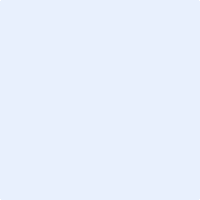 